Балабақша атауы: «Павлодар қаласының №23 сәбилер бақшасы» МҚККАЖТ: Мусаканова Гульжан СабенқызыЛауазымы: Қазақ тілі мұғаліміЖұмыс өтілі: 11 жылСанаты: 2Тақырыбы: «Сау бол , күз!» Топ: Ересек тобы (5-6 жас)Білім беру саласы: Қатынас                                                                                  Бөлімі: Қазақ тілі..Тақырыбы : Сау бол , күз!Мақсаты : Есімдікті етістікпен байланыстырып  2-3 сөзден сөйлем құрастыру.Міндеттері : 1.Сын есімдерді сөздік қорына еңгізу. Көкөністер мен жемістер атауларын бекіту. Сөз ішіндегі  дыбыстарды дұрыс айтқызу. 	         2. Диалог түрінде сөйлесу, сұрақтарға толық жауап беру.                      3. Қазақ тіліне деген сүйіспеншілікке тәрбиелеу.Сөздік: қызыл, сары, көк, жасыл, қоңыр.Әдіс тәсілдер :сұрақ – жауап,ғажайып сәт, жұмбақ жасыру,түсіндіру, бекіту, қайталау, ойын.Көрнекіліктер : тақырыптық суреттер,муляждар,мнемо  карточкалар. Күтілетін нәтиже:Біледі : Көкөністер мен жемістердің атауларын біледі.Игереді: Түс атауларын үйренеді.Қолданады: Сөздерді байланыстырып сөйлейді.Әрекет кезеңіМұғалімнің іс әрекетіБаланың әрекетіМотивациялық қозғаушы1.Балаларды шеңберге тұрғызып бір- біріне жылы лебіздерін білдіреді.Сұрақ- жауап өткізеді:-Сенің атың кім?- Қазір қандай жыл мезгілі?-Ауа райы қандай?Сәлем саған !Сәлем маған!Сәлем күнге!Сәлем бізге!Ұйымдастыру- шылық ізденістік.2.Ойын сәті : «Ғажайып сандық».- Балалар қараңдаршы, қандай әдемі сандық. (балалардың назарын сандыққа аударады).- Сандықта не бар екен , кім айтады?Сандықта не барын білу үшін, жұмбақ жасырады,шешуін қазақша айтуларын сұрайды.*Девица в темнице, а коса на улице.*Сам с кулачок, потрогаешь гладко,Откусишь сладко.-Дұрыс. Жарайсыңдар балалар!Балаларға сандықтың ішіндегі көкөністер мен жемістерді  көрсетеді, бір бірлеп алуын ұсынады.-Милана сен не алдың?- Захар сен не алдың?Сұраққа дұрыс,толық жауап берулерін қадағалайды.3. Фонетикалық жаттығу:               Нақ-нақ – қызанақ.               Яз-яз – пияз.              Ұрт-ұрт алмұрт.4. Жаңа сөздік: қызыл, сары, көк, жасыл, қоңыр. * хормен* жеке қайталайды.5. Тіл дамыту. (суреттер арқылы түстерді бекіту)   - Қызыл алма.   - Сары қызанақ.  -Жасыл қияр...т.б6. Дидактикалық ойын: « Сенде не бар?» ( мнемо карточкалармен жұмыс). Балалардың саны бойынша мнемо карточкалар таратады. (балалардың деңгейлеріне қарап тапсырманы күрделендіреді).7. Қимылды ойын: « Жаңбыр мен күннің көзі».Ойын шарты: « Күн» дегенде балалар асыр салып ойнайды , « Түн» дегенде қолшатырдың астына тығылады. 8. Ойын тапсырма: «Айтқанымды көрсет»( үстелде карточкалар жатыр,, күз белгілерімен).Мұғалім: -Жаңбыр жауды- дейді.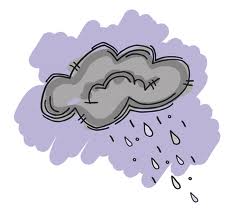 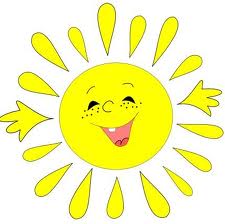 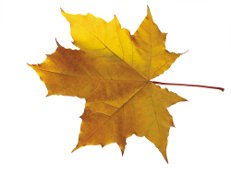 Суық жел соғады. Қызыл , сары жапырақтар жерге түсті.Күн шықты. Балалар сандықты қарастырады.Балалардың жауаптары.Сәбіз.Алма.Балалар садықтан бір –бірлеп муляждарды алады.-Мен қияр алдым. -Мен пияз алдым.-Мен алмұрт алдым. ..т.бҚайталау арқылы тілдерін жаттықтырады.Жаңа сөздікдікті қайталайды.Суреттегі заттардың түстерін атайды.Балалар карточка бойынша жауап береді:-Менде қызыл алма бар.-Менде 2 сары бұрыш бар. Балалар «Күн» дегенде ойнайды, «Түн» дегенде қолшатырдың астына тығылады.Балалар тиісті белгіні алып көрсетеді.Рефлексивті түзетушілік.-Балалар бүгін сабақта не үйрендіңдер?- Сабақ ұнады ма? Не ұнады?- Балалар, ал енді күзбен қоштасайық, күзге алғысымызды білдірейік, көкөніс , жемістеріне, жылы күндеріне, әдемі табиғатына.Балаларды мадақтау. Қоштасу.Балалардың жауаптары.-Рахмет күз!-Сау бол, күз!